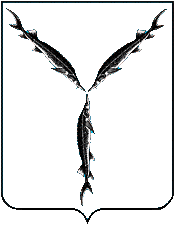 АДМИНИСТРАЦИЯ МУНИЦИПАЛЬНОГО ОБРАЗОВАНИЯ «ГОРОД САРАТОВ»УПРАВЛЕНИЕ  ПО ФИЗИЧЕСКОЙ КУЛЬТУРЕ И СПОРТУПРИКАЗ«_____» ______________ 							№ ______О внесении изменений в приказ от 14.12.2018 № 69 «Об утверждении требований к закупаемымуправлением по физической культуре и спорту администрациимуниципального образования «Город Саратов»и подведомственными казенными, бюджетными учреждениями, унитарными предприятиями отдельным видам товаров, работ, услуг (в том числе предельные цены товаров, работ, услуг) на 2019 год»В соответствии частью 5 статьи 19 Федерального закона от 5 апреля 2013 года № 44-ФЗ «О контрактной системе в сфере закупок товаров, работ, услуг для обеспечения государственных и муниципальных нужд», постановлением Правительства Российской Федерации от 13 октября 2014 года № 1047 «Об общих требованиях к определению нормативных затрат на обеспечение функций государственных органов, органов управления государственными внебюджетными фондами и муниципальных органов», постановлением администрации муниципального образования «Город Саратов» от 23 мая 2016 года № 1318 «Об установлении Правил определения требований к закупаемым муниципальными органами муниципального образования «Город Саратов» и подведомственными им казенными и бюджетными учреждениями, унитарными предприятиями отдельным видам товаров, работ, услуг (в том числе предельных цен товаров, работ, услуг)»ПРИКАЗЫВАЮ:1. Внести в приказ управления по физической культуре и спорту администрации муниципального образования «Город Саратов» от 14.12.2018 № 69 «Об утверждении требований к закупаемым управлением по физической культуре и спорту администрации муниципального образования «Город Саратов» и подведомственными казенными, бюджетными учреждениями, унитарными предприятиями отдельным видам товаров, работ, услуг (в том числе предельные цены товаров, работ, услуг) на 2019 год» изменения, изложив раздел 1 приложения к приказу в новой редакции (приложение №1).2. В тексте приказа, приложении к приказу слова «унитарными предприятиями», «унитарных предприятиях», «муниципальном унитарном предприятии» исключить.3. Контроль за исполнением настоящего приказа возложить на консультанта отдела организационной, правовой и кадровой работы управления по физической культуре и спорту администрации муниципального образования «Город Саратов» Попову Т.Ю.И.о. начальника  управления				                А.В. НикитинПриложение №1Приложение к приказу управления по физической культуре и спортуадминистрации муниципального образования«Город Саратов» от ______ №______И.о. начальника  управления				                                                                                           А.В. Никитин№п/пКод по ОКПД2Наименование отдельного вида товаров, работ, услугЕдиница измеренияЕдиница измеренияТребования к потребительским свойствам (в том числе качеству) и иным характеристикам, утвержденные администрацией муниципального образования "Город Саратов"Требования к потребительским свойствам (в том числе качеству) и иным характеристикам, утвержденные администрацией муниципального образования "Город Саратов"Требования к потребительским свойствам (в том числе качеству) и иным характеристикам, утвержденные муниципальным органом муниципального образования "Город Саратов"Требования к потребительским свойствам (в том числе качеству) и иным характеристикам, утвержденные муниципальным органом муниципального образования "Город Саратов"Требования к потребительским свойствам (в том числе качеству) и иным характеристикам, утвержденные муниципальным органом муниципального образования "Город Саратов"№п/пКод по ОКПД2Наименование отдельного вида товаров, работ, услугкод по ОКЕИнаименованиехарактеристиказначение характеристикихарактеристиказначение характеристикифункциональное назначениеВсе группы должностей в управлении по физической культуре и спорту администрации муниципального образования «Город Саратов», муниципальном казенном, бюджетном учреждении и муниципальном унитарном предприятииВсе группы должностей в управлении по физической культуре и спорту администрации муниципального образования «Город Саратов», муниципальном казенном, бюджетном учреждении и муниципальном унитарном предприятииВсе группы должностей в управлении по физической культуре и спорту администрации муниципального образования «Город Саратов», муниципальном казенном, бюджетном учреждении и муниципальном унитарном предприятииВсе группы должностей в управлении по физической культуре и спорту администрации муниципального образования «Город Саратов», муниципальном казенном, бюджетном учреждении и муниципальном унитарном предприятииВсе группы должностей в управлении по физической культуре и спорту администрации муниципального образования «Город Саратов», муниципальном казенном, бюджетном учреждении и муниципальном унитарном предприятииВсе группы должностей в управлении по физической культуре и спорту администрации муниципального образования «Город Саратов», муниципальном казенном, бюджетном учреждении и муниципальном унитарном предприятииВсе группы должностей в управлении по физической культуре и спорту администрации муниципального образования «Город Саратов», муниципальном казенном, бюджетном учреждении и муниципальном унитарном предприятииВсе группы должностей в управлении по физической культуре и спорту администрации муниципального образования «Город Саратов», муниципальном казенном, бюджетном учреждении и муниципальном унитарном предприятииВсе группы должностей в управлении по физической культуре и спорту администрации муниципального образования «Город Саратов», муниципальном казенном, бюджетном учреждении и муниципальном унитарном предприятииВсе группы должностей в управлении по физической культуре и спорту администрации муниципального образования «Город Саратов», муниципальном казенном, бюджетном учреждении и муниципальном унитарном предприятии126.20.11компьютеры портативные массой не более 10 кг такие как ноутбуки, планшетные компьютеры, карманные компьютеры, в том числе совмещающие функции мобильного телефонного аппарата, электронные записные книжки и аналогичная компьютерная техника. Пояснения по требуемой продукции:ноутбуки, планшетные компьютеры.039дюймразмер экрана-размер экранане более 17126.20.11компьютеры портативные массой не более 10 кг такие как ноутбуки, планшетные компьютеры, карманные компьютеры, в том числе совмещающие функции мобильного телефонного аппарата, электронные записные книжки и аналогичная компьютерная техника. Пояснения по требуемой продукции:ноутбуки, планшетные компьютеры.876условная единицатип экрана-тип экранажидкокристаллический126.20.11компьютеры портативные массой не более 10 кг такие как ноутбуки, планшетные компьютеры, карманные компьютеры, в том числе совмещающие функции мобильного телефонного аппарата, электронные записные книжки и аналогичная компьютерная техника. Пояснения по требуемой продукции:ноутбуки, планшетные компьютеры.166килограммвес-весне более 5126.20.11компьютеры портативные массой не более 10 кг такие как ноутбуки, планшетные компьютеры, карманные компьютеры, в том числе совмещающие функции мобильного телефонного аппарата, электронные записные книжки и аналогичная компьютерная техника. Пояснения по требуемой продукции:ноутбуки, планшетные компьютеры.876условная единицатип процессора-тип процессоране более 4-х ядерного126.20.11компьютеры портативные массой не более 10 кг такие как ноутбуки, планшетные компьютеры, карманные компьютеры, в том числе совмещающие функции мобильного телефонного аппарата, электронные записные книжки и аналогичная компьютерная техника. Пояснения по требуемой продукции:ноутбуки, планшетные компьютеры.292гигагерцчастота процессора-частота процессоране более 2.5126.20.11компьютеры портативные массой не более 10 кг такие как ноутбуки, планшетные компьютеры, карманные компьютеры, в том числе совмещающие функции мобильного телефонного аппарата, электронные записные книжки и аналогичная компьютерная техника. Пояснения по требуемой продукции:ноутбуки, планшетные компьютеры.257мегабайтразмер оперативной памяти-размер оперативной памятине более 8192126.20.11компьютеры портативные массой не более 10 кг такие как ноутбуки, планшетные компьютеры, карманные компьютеры, в том числе совмещающие функции мобильного телефонного аппарата, электронные записные книжки и аналогичная компьютерная техника. Пояснения по требуемой продукции:ноутбуки, планшетные компьютеры.257мегабайтобъем накопителя-объем накопителяне более 1048576126.20.11компьютеры портативные массой не более 10 кг такие как ноутбуки, планшетные компьютеры, карманные компьютеры, в том числе совмещающие функции мобильного телефонного аппарата, электронные записные книжки и аналогичная компьютерная техника. Пояснения по требуемой продукции:ноутбуки, планшетные компьютеры.876условная единицатип жесткого диска-тип жесткого дискаHDD или SSD126.20.11компьютеры портативные массой не более 10 кг такие как ноутбуки, планшетные компьютеры, карманные компьютеры, в том числе совмещающие функции мобильного телефонного аппарата, электронные записные книжки и аналогичная компьютерная техника. Пояснения по требуемой продукции:ноутбуки, планшетные компьютеры.796штукаоптический привод-оптический приводпри необходимости,но не более 1126.20.11компьютеры портативные массой не более 10 кг такие как ноутбуки, планшетные компьютеры, карманные компьютеры, в том числе совмещающие функции мобильного телефонного аппарата, электронные записные книжки и аналогичная компьютерная техника. Пояснения по требуемой продукции:ноутбуки, планшетные компьютеры.876условная единицаналичие модуля wi-fi-наличие модуля wi-fiпри необходимости126.20.11компьютеры портативные массой не более 10 кг такие как ноутбуки, планшетные компьютеры, карманные компьютеры, в том числе совмещающие функции мобильного телефонного аппарата, электронные записные книжки и аналогичная компьютерная техника. Пояснения по требуемой продукции:ноутбуки, планшетные компьютеры.876условная единицаналичие модуля bluetooth-наличие модуля bluetoothпри необходимости126.20.11компьютеры портативные массой не более 10 кг такие как ноутбуки, планшетные компьютеры, карманные компьютеры, в том числе совмещающие функции мобильного телефонного аппарата, электронные записные книжки и аналогичная компьютерная техника. Пояснения по требуемой продукции:ноутбуки, планшетные компьютеры.--наличие модуля поддержки 3G (UMTS)-наличие модуля поддержки 3G (UMTS)при необходимости126.20.11компьютеры портативные массой не более 10 кг такие как ноутбуки, планшетные компьютеры, карманные компьютеры, в том числе совмещающие функции мобильного телефонного аппарата, электронные записные книжки и аналогичная компьютерная техника. Пояснения по требуемой продукции:ноутбуки, планшетные компьютеры.876условная единицатип видеоадаптера-тип видеоадаптерадискретный или интегрированный126.20.11компьютеры портативные массой не более 10 кг такие как ноутбуки, планшетные компьютеры, карманные компьютеры, в том числе совмещающие функции мобильного телефонного аппарата, электронные записные книжки и аналогичная компьютерная техника. Пояснения по требуемой продукции:ноутбуки, планшетные компьютеры.356часвремя работы-время работыне менее 4126.20.11компьютеры портативные массой не более 10 кг такие как ноутбуки, планшетные компьютеры, карманные компьютеры, в том числе совмещающие функции мобильного телефонного аппарата, электронные записные книжки и аналогичная компьютерная техника. Пояснения по требуемой продукции:ноутбуки, планшетные компьютеры.876условная единицаоперационная система-операционная системапри необходимости126.20.11компьютеры портативные массой не более 10 кг такие как ноутбуки, планшетные компьютеры, карманные компьютеры, в том числе совмещающие функции мобильного телефонного аппарата, электронные записные книжки и аналогичная компьютерная техника. Пояснения по требуемой продукции:ноутбуки, планшетные компьютеры.876условная единицапредустановленное программное обеспечение-предустановленное программное обеспечениепри необходимости